1 EXERCISE TANGAROA WARNING ORDERThe purpose of this warning order is to provide advance warning of Exercise Tangaroa, a Tier 4 (national) exercise under the National Civil Defence Emergency Management (CDEM) Exercise Programme.  The exercise will be led by the Ministry of Civil Defence & Emergency Management (MCDEM) and will be conducted over three dates in 2016 (31 August, 14 September, and 28 September 2016). Your agency will be formally invited to participate in early 2016.OverviewFormal invitations and further informationExercise needClause 58 of the National Civil Defence Emergency Management (CDEM) Plan Order 2005 mandates the establishment of a National CDEM Exercise Programme.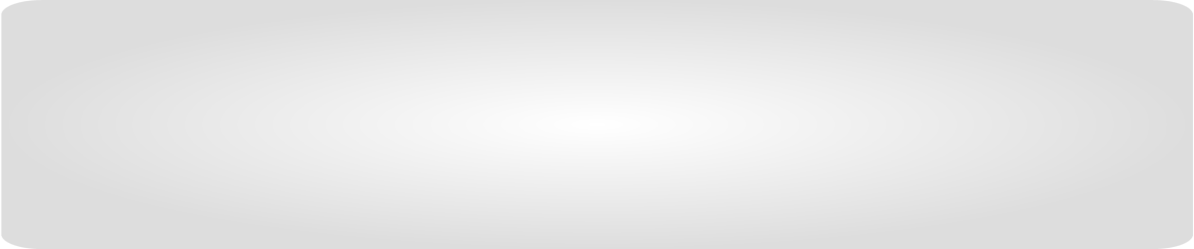 Exercise ProgrammesA national civil defence emergency management exercise programme is a means by which the operational capability of agencies, and CDEM Groups and their partners, such as lifeline utilities, may be tested in relation to civil defence emergency management (details of the programme are set out in The Guide).The national exercise programme - is supplemented by regular agency and local exercises; andseeks to exercise the operational arrangements within this plan, CDEM Group plans, and departmental emergency management plans so as to – Improve response at group and national levels; andAssess the readiness of participants.Section 17 of the Guide to the National CDEM Plan sets out the details of the programme and recognises that exercising needs to occur at all levels of the CDEM structure. It identifies a four-tier approach, one of which is Tier 4: A national exercise (including the whole of New Zealand or part thereof, including central government).A Tier 4 exercise, involving all of New Zealand, has not occurred since Exercise Tangaroa in 2010. Since 2010, there has been staff turnover at all levels of the CDEM structure, and implementation of new procedures and systems (such as the Emergency Management Information System (EMIS)). A Tier 4 exercise in 2016 will allow for new or updated procedures and systems to be tested, and provide an opportunity to review recommendations and lessons identified from previous exercises.Exercise aimTo test New Zealand’s arrangements for preparing for, responding to, and recovering from a national tsunami impact. Exercise locationAll of New Zealand.Exercise dates and typeParticipationWide participation is expected, and includes, but is not limited to:Formal invitationsFormal invitations will be sent out to agencies in early 2016.Lead agencyMinistry of Civil Defence & Emergency Management (MCDEM)Exercise DirectorJo Guard (MCDEM)Exercise CoordinatorsJo Guard and Sara Leighton (MCDEM)Governance GroupThe already established National CDEM Exercise Programme Governance Group will act as a “board” for the exercise to ensure it is well run and well governed so that its value can be maximised.  The Governance Group is made up of members from all 16 CDEM Groups and one member of the New Zealand Lifelines Committee.Steering GroupThe Steering Group will be primarily responsible for assisting the Planning Group with the communication and implementation of exercise plans within and across agencies.  This group is made up of representatives from GNS Science, the Joint Centre for Disaster Research, New Zealand Police, New Zealand Defence Force, New Zealand Fire Service, New Zealand Lifelines Committee, Ministry for Primary Industries, Ministry of Health and representatives from CDEM Groups and MCDEM.Planning GroupThe Planning Group will be primarily responsible for exercise design, conduct and evaluation. This group is made up of representatives from selected CDEM Groups and MCDEM.  Further input may be provided from other agency subject matter experts where required.Exercise enquiriesCDEMexercises@dpmc.govt.nzJo Guard (04 817 8582 or jo.guard@dpmc.govt.nz)Sara Leighton (04 817 8588 or sara.leighton@dpmc.govt.nz)